Ветераны - возрастные группы чемпионата Европы России 25 лет и старше:  Женщины:   f0 25-29 лет (1996–1992), f1 30-34 года (1991–1987), f2 35-39 лет (1986–1982), f3 40-44 года (1981–1977), f4 45-49 лет (1976–1972),  f5 50-54 года (1971–1967), f6 55-59 лет (1966–1962), f7 60-64 года (1961–1957), f8 65-67 лет (1956–1954), f9 68-70 лет (1953–1951), f10 71-73 года (1950-1948), f11 74-76 лет (1947-1945), f12 77-79 лет (1944-1942), f13 80 лет и старше (1941 - …..)  Весовые категории: , , , , , , +.                            Провес: 1,5 кг.Ветераны - возрастные группы чемпионата России ветеранов 65 лет и старше:Женщины:  f8 65-67 лет (1956–1954), f9 68-70 лет (1953–1951), f10 71-73 года (1950-1948), f11 74-76 лет (1947-1945), f12 77-79 лет (1944-1942), f13 80 лет и старше (1941 - …..)  Весовые категории: , , , , , , +.                            Провес: 1,5 кг.Спортсмены должны находиться в своей возрастной группе на день проведения соревнований                                                               5. Программа соревнований.ВПЕРВЫЕ БУДЕТ ПРОИЗВОДИТЬСЯ ПРЯМАЯ ТЕЛЕПЕРЕДАЧА СХВАТОК С ВОЗМОЖНОСТЬЮ ПОВТОРА. ВАШИ СХВАТКИ В РЕАЛЬНОМ ВРЕМЕНИ МОГУТ НАБЛЮДАТЬ ВАШИ ДЕТИ И ВНУКИ !!!7 ноября – день подачи документов и заявок от участников соревнований.10.00  – 10.55 взвешивание  участников соревнований в манеже10.15-11.00 - работа мандатной комиссии, совещание судей; 11.00 – 15.00 Открытие соревнований, предварительные, полуфинальные схватки, финальные схватки,  15.00 – 15.45  награждение призеров соревнований.Соревнования проводятся на ДВУХ татами одновременно.КИМОНО ОДНО, ЛЮБОГО ЦВЕТА                                                             6. Условия подведения итоговСоревнования проводятся по олимпийской системе с утешительными встречами от полуфиналистов – 9 участников и больше, по смешанной системе – 5-8 участников, по круговой системе – 4 участника и меньше. Чемпионы и призеры определяются согласно правилам соревнований по дзюдо. Время схватки – 3 минуты (для участников старше 60 лет – 2,5 минуты).  В каждой весовой категории и возрастной группе  разыгрываются первое, второе и два третьих места.  При подаче менее 2 заявок на одну весовую категорию, по решению судейской коллегии и согласию спортсмена, она может быть объединена с соответствующей весовой категорией одной из ближайших возрастных групп.                                                                7. НаграждениеУчастники, занявшие первые, вторые и два третьих места в личных соревнованиях, в каждой весовой категории, награждаются дипломами, медалями. Чемпиону, независимо от количества участников в весовой категории,  вручается лента ЧЕМПИОНА соревнований. Чемпиону вручается ценный приз, если в весовой категории было не менее двух участников. Количество баллов для последовательного присвоения спортивных званий:   «Ветеран – мастер спорта России»  - 30 баллов, «Ветеран – мастер спорта России международного класса» - 80 баллов, «Ветеран – заслуженный мастер спорта России» - 130 баллов. Смотрите Таблицы №3 и №4.По результатам личных соревнований у мужчин и женщин, в том числе и в Абсолютной весовой категории, определяются командные места. Команды г. Москвы, занявшие первое, второе и третье место награждаются дипломами и Кубками. Команды городов и регионов России, занявшие первое, второе и третье место награждаются дипломами и Кубками.  Дополнительно могут устанавливаться специальные призы для награждения спортсменов, тренеров, судей от РОО МСВДС, спонсоров -  организаций и физических лиц. 8. Условия финансированияДобровольный благотворительный безвозмездный взнос участника соревнований составляет:  1700 (одна тысяча семьсот) рублей, для участников вторично заявившихся уже в Абсолютной весовой категории – 1200 (одна тысяча двести) рублей (взнос направляется на организацию соревнований, транспорт, аренду зала и специального оборудования, наградную атрибутику для спортсменов, Кубки для команд, питание судейского корпуса, ценные призы и памятные сувениры). Проживание по эконом - классу (от 320 до 1000 руб.) можно забронировать койко-место в Хостелах по телефону:  от 500 руб. метро «Водный стадион», Вячеслав 8-926-926-58-38 «Балтийская», ул. Адмирала Макарова, 23, стр.2;   от 400 руб. – 1,7 км от метро «Водный стадион», проезд  Досфлота  2, стр.1, тел. 8-495-108-74-88;    от 420 руб. – 1,9 км от метро «Водный стадион», 8-963-615-33-35, Ленинградское шоссе, 21;   от 500 руб. – 2,3 км от метро «Водный стадион», 8-963-615-33-35, 5-й Войковский проезд, 16, кор.1.или в общежитии по Интернету – набрав: «ОБЩЕЖИТИЕ В МОСКВЕ НЕДОРОГО» или «7 mest.com», тел.+7 (495) 972-32-32; или «ОБЩЕЖИТИЕ НА ПАВЕЛЕЦКОЙ» или «dom197.ru», тел.+7 (901) 578-15-15; или «ВСЕ ОБЩЕЖИТИЯ.РФ», +7 (495) 135-27-17;                                                     9. Заявки на участиеПредварительные заявки от  ветеранов – «одиночек» и команд (без печатей) подаются в РОО МСВДС строго  до  29 октября 2021 г.   включительно. Это особенно важно для одиноких участников !!!!- заявки присылаются на электронную почту: 02041953@mail.ru  или по телефону 8-905-581-99-37 или простой СМС-кой или по ВОТСАППУ,  Беридзе Борису Шалвовичу. Официальные заявки от  команд (см. приложение № 1) и медицинские справки от ветеранов – «одиночек»  предоставляются в мандатную комиссию на официальном взвешивании.            Спортсмен – ветеран, участвующий в соревнованиях самостоятельно (не в составе команды) на взвешивание и мандатную комиссию, если он без Заявки, заявляет себя лично, но с  обязательным предоставлением медицинской справки  о его (ее) допуске к участию в соревнованиях по дзюдо среди ветеранов (срок действия мед. справки 4 месяца со дня выдачи, делайте копии).Спортсмен – ветеран 65-ти лет и старше должен предъявить еще КАРДИОГРАММУ снятую не позже 14 дней до соревнований. Участники соревнований должны иметь  паспорт гражданина своей страны.Для военнослужащих – военный билет или удостоверение личности. Спортсмен несет персональную ответственность за подлинность документов, предоставленных в мандатную комиссию и соблюдения настоящего Положения.                                           10. Обеспечение безопасности и Этикет.- непосредственную медицинскую помощь участникам соревнований осуществляет врач;- участники соревнований самостоятельно осуществляют страхование своего здоровья;- участники соревнований строго соблюдают пункты данного Положения и Правилсоревнований по дзюдо; - запрещается нарушение общепринятых норм и правил поведения в общественных местах;- запрещается курение и употребление спиртных напитков в местах проведения соревнований.К нарушителям применяется мера воздействия, вплоть до снятия с участия в соревнованиях (без возврата взноса)Дополнение: при необходимости, по письменному запросу спортсмена, возможно направление письма по электронной почте по месту его работы о персональном приглашении спортсмена для участия в соревнованиях.Соревноваия проходят без зрителей и болельщиков.  ВХОД СТРОГО В СМЕННОЙ ОБУВИ  или бахиллах! Всем тренерам,  представителям команд необходимо быть в маске и перчатках для нераспространения возможной короновирусной инфекции. Спортсмены снимают маски на время проведения схватки.Данное  Положение является официальным вызовом на соревнование.  Справки по телефону : 8-905-581-99-37, Беридзе Б.Ш.Приложение № 1ЗАЯВКАНа участие во 3-м открытом чемпионате _____________________________________________    или  __________________________________ от ________________________________________________                                                                                                                       ( наименование организации ) Город ____________________________, Федеральный округ__________________________________________________________________________________________________________________________Представитель команды                                                     Подпись         Фамилия И.О.Врач                           Допущено _____ чел.                      Подпись         Фамилия И.О.«_____» _____________ 201__ г.                   Заявки принимаются только в напечатанном виде.Спортсмены с заявкой или медицинской справкой без подписи и печати       врача к соревнованиям не допускаются.№Фамилия, Имя, ОтчествоДата рожденияВесВозраст.группаразряд, званиеразряд, званиеТелефон, эл.почтаФИО тренера Виза врача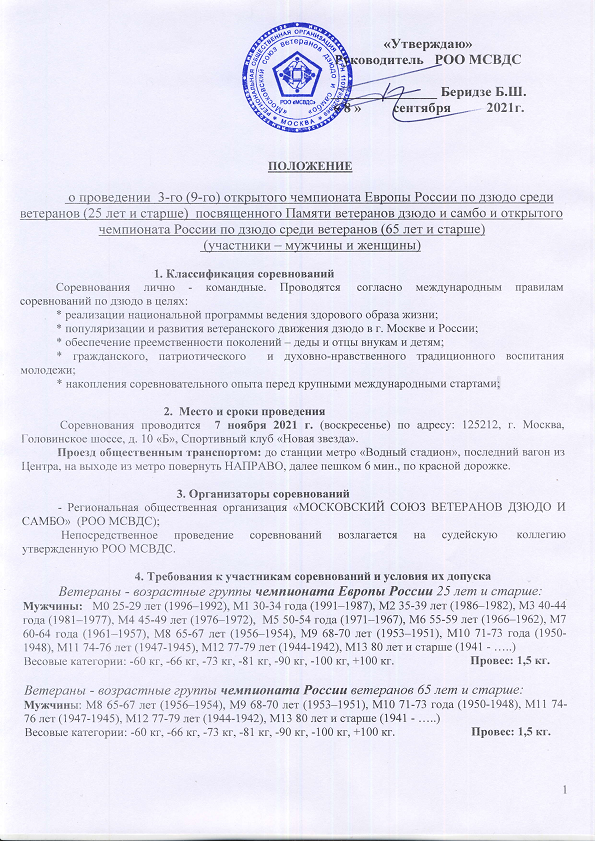 